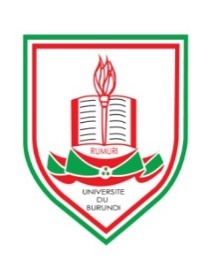 Université du BurundiFaculté des Sciences de l’Ingénieur (FSI)B.P. 2720 BujumburaTél. : (257)22 22 47 94 E-mail: fsi-info@ub.edu.biBUJUMBURA – BurundiDEPARTEMENT DES TECHNOLOGIES DE L’INFORMATION ET DES COMMUNICATIONS (TIC)SEMESTRIALISATION DES ACTIVITES DU VIème  SEMESTRE BAC III TIC A/A2107-2018BUJUMBURA, 2018DEPARTEMENT DES TECHNOLOGIES DE L’INFORMATION ET DES COMMUNICATIONS (TIC)BAC III GI--R&T TIC ---- BAC III R&T--TICTABLEAU SYNTHESE DU PLAN DES ACTIVITESHORAIRE DES ACTIVITES D’ENSEIGNEMENTLe Doyen de la FSI,Dr-Ir. BATURURIMI LéonardLe Doyen de la FSI,Dr-Ir. BATURURIMI LéonardLe Doyen de la FSI,Dr-Ir. BATURURIMI LéonardLe Doyen de la FSI,Dr-Ir. BATURURIMI LéonardLe Doyen de la FSI,Dr-Ir. BATURURIMI LéonardLe Doyen de la FSI,Dr-Ir. BATURURIMI LéonardLe Doyen de la FSI,Dr-Ir. BATURURIMI LéonardLe Doyen de la FSI,Dr-Ir. BATURURIMI LéonardLe Doyen de la FSI,Dr-Ir. BATURURIMI LéonardLe Doyen de la FSI,Dr-Ir. BATURURIMI LéonardLe Doyen de la FSI,Dr-Ir. BATURURIMI LéonardLe Doyen de la FSI,Dr-Ir. BATURURIMI LéonardLe Doyen de la FSI,Dr-Ir. BATURURIMI LéonardLe Doyen de la FSI,Dr-Ir. BATURURIMI LéonardLe Doyen de la FSI,Dr-Ir. BATURURIMI LéonardN°PériodeIntitulé de l’activitéNombre de Semaines1Le 03/09/2018Début des cours du 6ème semestre15 semaines 2Le 10 /12/2018Fin des cours du  6ème semestre15 semaines 3Du 11/12/2018 au 21/12/2018Période de session 21 jours (calendrier)4Le 08/01/2019Affichage du résultat du second semestre de l’A/A2017-20187 jours après la dernière sessionUNIVERSITE DU BURUNDI - FACULTE DES SCIENCES DE L'INGENIEUR – DEPARTEMENT DE TICUNIVERSITE DU BURUNDI - FACULTE DES SCIENCES DE L'INGENIEUR – DEPARTEMENT DE TICUNIVERSITE DU BURUNDI - FACULTE DES SCIENCES DE L'INGENIEUR – DEPARTEMENT DE TICUNIVERSITE DU BURUNDI - FACULTE DES SCIENCES DE L'INGENIEUR – DEPARTEMENT DE TIC1ère Semaine2018 SEMESTRE VI BAC III GI TIC -- BAC III R&T TIC2018 SEMESTRE VI BAC III GI TIC -- BAC III R&T TIC2018 SEMESTRE VI BAC III GI TIC -- BAC III R&T TICJours08H00 - 11H40Pause14H00 - 17H40LUNDI (03/09/2018)BAC III GI -- R&T TIC (Salle 1)PauseBAC III GI -- R&T TIC (Salle 1)LUNDI (03/09/2018)Méthodologie de recherche[CM, TD, TP]= [30h]Dr. NDIKUMAGENGE JérémiePauseMarketing[CM, TD, TP]= [45 h]BAYUBAHE NestorMARDI (04/09/2018)BAC III GI -- R&T TIC (Salle 1)PauseBAC III GI -- R&T TIC (Salle 1)MARDI (04/09/2018)Méthodologie de recherche[CM, TD, TP]= [30h]Dr. NDIKUMAGENGE JérémiePauseMarketing[CM, TD, TP]= [45 h]BAYUBAHE NestorMERCREDI (05/09/2018)BAC III GI -- R&T TIC (Salle 1)PauseBAC III GI -- R&T TIC (Salle 1)MERCREDI (05/09/2018)Méthodologie de recherche[CM, TD, TP]= [30h]Dr. NDIKUMAGENGE JérémiePauseMarketing[CM, TD, TP]= [45 h]BAYUBAHE NestorJEUDI (06/09/2018)BAC III GI -- R&T TIC (Salle 1)PauseBAC III GI -- R&T TIC (Salle 1)JEUDI (06/09/2018)TPEPauseMarketing[CM, TD, TP]= [45 h]BAYUBAHE NestorVENDREDI (07/09/2018)BAC III GI -- R&T TIC (Salle 1)PauseBAC III GI--R&T TIC (Salle 1)VENDREDI (07/09/2018)Méthodologie de recherche[CM, TD, TP]= [30h]Dr. NDIKUMAGENGE JérémiePauseTPEUNIVERSITE DU BURUNDI - FACULTE DES SCIENCES DE L'INGENIEUR – DEPARTEMENT DE TICUNIVERSITE DU BURUNDI - FACULTE DES SCIENCES DE L'INGENIEUR – DEPARTEMENT DE TICUNIVERSITE DU BURUNDI - FACULTE DES SCIENCES DE L'INGENIEUR – DEPARTEMENT DE TICUNIVERSITE DU BURUNDI - FACULTE DES SCIENCES DE L'INGENIEUR – DEPARTEMENT DE TICUNIVERSITE DU BURUNDI - FACULTE DES SCIENCES DE L'INGENIEUR – DEPARTEMENT DE TICUNIVERSITE DU BURUNDI - FACULTE DES SCIENCES DE L'INGENIEUR – DEPARTEMENT DE TIC2ème Semaine2018 SEMESTRE VI BAC III GI TIC -- BAC III R&T TIC2018 SEMESTRE VI BAC III GI TIC -- BAC III R&T TIC2018 SEMESTRE VI BAC III GI TIC -- BAC III R&T TIC2018 SEMESTRE VI BAC III GI TIC -- BAC III R&T TIC2018 SEMESTRE VI BAC III GI TIC -- BAC III R&T TICJours08H00 - 11H4008H00 - 11H40Pause14H00 - 17H4014H00 - 17H40LUNDI (10/09/2018)BAC III GI TIC (Salle 1)BAC III R&T TIC (Salle 4)PauseBAC III GI TIC (Salle 1)BAC III R&T TIC (Salle 4)LUNDI (10/09/2018)POO Avancée [CM, TD, TP]= [60 h]MSc-Ir. KAZENEZA MichelineIngénierie Radio & Télévision [CM, TD, TP]= [45 h]Dr. KIBEYA HassanPauseIntelligence Artificielle [CM, TD, TP]= [45 h]Dr. MUKESHIMANA M.Internet Mobile [CM, TD, TP]= [45 h]MSc-Ir. BUKURU Pracy AdélineMARDI (11/09/2018)BAC III GI TIC (Salle 1)BAC III R&T TIC (Salle 4)PauseBAC III GI TIC (Salle 1)BAC III R&T TIC (Salle 4)MARDI (11/09/2018)POO Avancée [CM, TD, TP]= [60 h]MSc-Ir. KAZENEZA MichelineIngénierie Radio & Télévision [CM, TD, TP]= [45 h]Dr. KIBEYA HassanPauseIntelligence Artificielle [CM, TD, TP]= [45 h]Dr. MUKESHIMANA M.Internet Mobile [CM, TD, TP]= [45 h]MSc-Ir. BUKURU Pracy AdélineMERCREDI (12/09/2018)BAC III GI--R&T TIC (Salle 1)BAC III GI--R&T TIC (Salle 1)PauseBAC III GI TIC (Salle 1)BAC III R&T TIC (Salle 4)MERCREDI (12/09/2018)TPETPEPauseIntelligence Artificielle [CM, TD, TP]= [45 h]Dr. MUKESHIMANA M.Internet Mobile [CM, TD, TP]= [45 h]MSc-Ir. BUKURU Pracy AdélineJEUDI (13/09/2018)BAC III GI TIC (Salle 1)BAC III R&T TIC (Salle 4)PauseBAC III GI TIC (Salle 1)BAC III R&T TIC (Salle 4)JEUDI (13/09/2018)POO Avancée [CM, TD, TP]= [60 h]MSc-Ir. KAZENEZA MichelineIngénierie Radio & Télévision [CM, TD, TP]= [45 h]Dr. KIBEYA HassanPauseIntelligence Artificielle [CM, TD, TP]= [45 h]Dr. MUKESHIMANA M.Internet Mobile [CM, TD, TP]= [45 h]MSc-Ir. BUKURU Pracy AdélineVENDREDI (14/09/2018)BAC III GI TIC (Salle 1)BAC III R&T TIC (Salle 4)PauseBAC III GI--R&T TIC (Salle 1)BAC III GI--R&T TIC (Salle 1)VENDREDI (14/09/2018)POO Avancée [CM, TD, TP]= [60 h]MSc-Ir. KAZENEZA MichelineIngénierie Radio & Télévision [CM, TD, TP]= [45 h]Dr. KIBEYA HassanPauseTPETPEUNIVERSITE DU BURUNDI - FACULTE DES SCIENCES DE L'INGENIEUR – DEPARTEMENT DE TICUNIVERSITE DU BURUNDI - FACULTE DES SCIENCES DE L'INGENIEUR – DEPARTEMENT DE TICUNIVERSITE DU BURUNDI - FACULTE DES SCIENCES DE L'INGENIEUR – DEPARTEMENT DE TICUNIVERSITE DU BURUNDI - FACULTE DES SCIENCES DE L'INGENIEUR – DEPARTEMENT DE TIC3ème Semaine2018 SEMESTRE VI BAC III GI TIC -- BAC III R&T TIC2018 SEMESTRE VI BAC III GI TIC -- BAC III R&T TIC2018 SEMESTRE VI BAC III GI TIC -- BAC III R&T TICJours08H00 - 11H40Pause14H00 - 17H40LUNDI (17/09/2018)BAC III GI -- R&T TIC (Salle 1)PauseBAC III GI -- R&T TIC (Salle 1)LUNDI (17/09/2018)Méthodologie de recherche[CM, TD, TP]= [30h]Dr. NDIKUMAGENGE JérémiePauseMarketing[CM, TD, TP]= [45 h]BAYUBAHE NestorMARDI (18/09/2018)BAC III GI -- R&T TIC (Salle 1)PauseBAC III GI -- R&T TIC (Salle 1)MARDI (18/09/2018)Méthodologie de recherche[CM, TD, TP]= [30h]Dr. NDIKUMAGENGE JérémiePauseMarketing[CM, TD, TP]= [45 h]BAYUBAHE NestorMERCREDI (19/09/2018)BAC III GI -- R&T TIC (Salle 1)PauseBAC III GI -- R&T TIC (Salle 1)MERCREDI (19/09/2018)Méthodologie de recherche[CM, TD, TP]= [30h]Dr. NDIKUMAGENGE JérémiePauseTPEJEUDI (20/09/2018)BAC III GI -- R&T TIC (Salle 1)PauseBAC III GI -- R&T TIC (Salle 1)JEUDI (20/09/2018)TPEPauseMarketing[CM, TD, TP]= [45 h]BAYUBAHE NestorVENDREDI (21/09/2018)BAC III GI -- R&T TIC (Salle 1)PauseBAC III GI--R&T TIC (Salle 1)VENDREDI (21/09/2018)Méthodologie de recherche[CM, TD, TP]= [30h]Dr. NDIKUMAGENGE JérémiePauseTPEUNIVERSITE DU BURUNDI - FACULTE DES SCIENCES DE L'INGENIEUR – DEPARTEMENT DE TICUNIVERSITE DU BURUNDI - FACULTE DES SCIENCES DE L'INGENIEUR – DEPARTEMENT DE TICUNIVERSITE DU BURUNDI - FACULTE DES SCIENCES DE L'INGENIEUR – DEPARTEMENT DE TICUNIVERSITE DU BURUNDI - FACULTE DES SCIENCES DE L'INGENIEUR – DEPARTEMENT DE TICUNIVERSITE DU BURUNDI - FACULTE DES SCIENCES DE L'INGENIEUR – DEPARTEMENT DE TICUNIVERSITE DU BURUNDI - FACULTE DES SCIENCES DE L'INGENIEUR – DEPARTEMENT DE TICUNIVERSITE DU BURUNDI - FACULTE DES SCIENCES DE L'INGENIEUR – DEPARTEMENT DE TIC4ème Semaine2018 SEMESTRE VI BAC III GI TIC -- BAC III R&T TIC2018 SEMESTRE VI BAC III GI TIC -- BAC III R&T TIC2018 SEMESTRE VI BAC III GI TIC -- BAC III R&T TIC2018 SEMESTRE VI BAC III GI TIC -- BAC III R&T TIC2018 SEMESTRE VI BAC III GI TIC -- BAC III R&T TIC2018 SEMESTRE VI BAC III GI TIC -- BAC III R&T TICJours08H00 - 11H4008H00 - 11H40Pause14H00 - 17H4014H00 - 17H4014H00 - 17H40LUNDI (24/09/2018)BAC III GI TIC (Salle 1)BAC III R&T TIC (Salle 4)PauseBAC III GI TIC (Salle 1)BAC III GI TIC (Salle 1)BAC III R&T TIC (Salle 4)LUNDI (24/09/2018)POO Avancée [CM, TD, TP]= [60 h]MSc-Ir. KAZENEZA MichelineIngénierie Radio & Télévision [CM, TD, TP]= [45 h]Dr. KIBEYA HassanPauseIntelligence Artificielle [CM, TD, TP]= [45 h]Dr. MUKESHIMANA M.Intelligence Artificielle [CM, TD, TP]= [45 h]Dr. MUKESHIMANA M.Internet Mobile [CM, TD, TP]= [45 h]MSc-Ir. BUKURU Pracy AdélineMARDI (25/09/2018)BAC III GI TIC (Salle 1)BAC III R&T TIC (Salle 4)PauseBAC III GI TIC (Salle 1)BAC III GI TIC (Salle 1)BAC III R&T TIC (Salle 4)MARDI (25/09/2018)POO Avancée [CM, TD, TP]= [60 h]MSc-Ir. KAZENEZA MichelineIngénierie Radio & Télévision [CM, TD, TP]= [45 h]Dr. KIBEYA HassanPauseIntelligence Artificielle [CM, TD, TP]= [45 h]Dr. MUKESHIMANA M.Intelligence Artificielle [CM, TD, TP]= [45 h]Dr. MUKESHIMANA M.Internet Mobile [CM, TD, TP]= [45 h]MSc-Ir. BUKURU Pracy AdélineMERCREDI (26/09/2018)BAC III GI--R&T TIC (Salle 1)BAC III GI--R&T TIC (Salle 1)PauseBAC III GI TIC (Salle 1)BAC III R&T TIC (Salle 4)BAC III R&T TIC (Salle 4)MERCREDI (26/09/2018)TPETPEPauseIntelligence Artificielle [CM, TD, TP]= [45 h]Dr. MUKESHIMANA M.Internet Mobile [CM, TD, TP]= [45 h]MSc-Ir. BUKURU Pracy AdélineInternet Mobile [CM, TD, TP]= [45 h]MSc-Ir. BUKURU Pracy AdélineJEUDI (27/09/2018)BAC III GI TIC (Salle 1)BAC III R&T TIC (Salle 4)PauseBAC III GI TIC (Salle 1)BAC III R&T TIC (Salle 4)BAC III R&T TIC (Salle 4)JEUDI (27/09/2018)POO Avancée [CM, TD, TP]= [60 h]MSc-Ir. KAZENEZA MichelineIngénierie Radio & Télévision [CM, TD, TP]= [45 h]Dr. KIBEYA HassanPauseIntelligence Artificielle [CM, TD, TP]= [45 h]Dr. MUKESHIMANA M.Internet Mobile [CM, TD, TP]= [45 h]MSc-Ir. BUKURU Pracy AdélineInternet Mobile [CM, TD, TP]= [45 h]MSc-Ir. BUKURU Pracy AdélineVENDREDI (28/09/2018)BAC III GI TIC (Salle 1)BAC III R&T TIC (Salle 4)PauseBAC III GI--R&T TIC (Salle 1)BAC III GI--R&T TIC (Salle 1)BAC III GI--R&T TIC (Salle 1)VENDREDI (28/09/2018)POO Avancée [CM, TD, TP]= [60 h]MSc-Ir. KAZENEZA MichelineIngénierie Radio & Télévision [CM, TD, TP]= [45 h]Dr. KIBEYA HassanPauseTPETPETPEUNIVERSITE DU BURUNDI - FACULTE DES SCIENCES DE L'INGENIEUR – DEPARTEMENT DE TICUNIVERSITE DU BURUNDI - FACULTE DES SCIENCES DE L'INGENIEUR – DEPARTEMENT DE TICUNIVERSITE DU BURUNDI - FACULTE DES SCIENCES DE L'INGENIEUR – DEPARTEMENT DE TICUNIVERSITE DU BURUNDI - FACULTE DES SCIENCES DE L'INGENIEUR – DEPARTEMENT DE TIC5ème Semaine2018 SEMESTRE VI BAC III GI TIC -- BAC III R&T TIC2018 SEMESTRE VI BAC III GI TIC -- BAC III R&T TIC2018 SEMESTRE VI BAC III GI TIC -- BAC III R&T TICJours08H00 - 11H40Pause14H00 - 17H40LUNDI (01/10/2018)BAC III GI -- R&T TIC (Salle 1)PauseBAC III GI -- R&T TIC (Salle 1)LUNDI (01/10/2018)Ethique et déontologie[CM, TD, TP]= [30 h]NIYONSABA Modeste.PauseMarketing[CM, TD, TP]= [45 h]BAYUBAHE NestorMARDI (02/10/2018)BAC III GI -- R&T TIC (Salle 1)PauseBAC III GI -- R&T TIC (Salle 1)MARDI (02/10/2018)Ethique et déontologie[CM, TD, TP]= [30 h]NIYONSABA Modeste.PauseMarketing[CM, TD, TP]= [45 h]BAYUBAHE NestorMERCREDI (03/10/2018)BAC III GI -- R&T TIC (Salle 1)PauseBAC III GI -- R&T TIC (Salle 1)MERCREDI (03/10/2018)Ethique et déontologie[CM, TD, TP]= [30 h]NIYONSABA Modeste.PauseMarketing[CM, TD, TP]= [45 h]BAYUBAHE NestorJEUDI (04/10/2018)BAC III GI -- R&T TIC (Salle 1)PauseBAC III GI -- R&T TIC (Salle 1)JEUDI (04/10/2018)TPEPauseMarketing[CM, TD, TP]= [45 h]BAYUBAHE NestorVENDREDI (05/10/2018)BAC III GI -- R&T TIC (Salle 1)PauseBAC III GI--R&T TIC (Salle 1)VENDREDI (05/10/2018)Ethique et déontologie[CM, TD, TP]= [30 h]NIYONSABA Modeste.PauseTPEUNIVERSITE DU BURUNDI - FACULTE DES SCIENCES DE L'INGENIEUR – DEPARTEMENT DE TICUNIVERSITE DU BURUNDI - FACULTE DES SCIENCES DE L'INGENIEUR – DEPARTEMENT DE TICUNIVERSITE DU BURUNDI - FACULTE DES SCIENCES DE L'INGENIEUR – DEPARTEMENT DE TICUNIVERSITE DU BURUNDI - FACULTE DES SCIENCES DE L'INGENIEUR – DEPARTEMENT DE TICUNIVERSITE DU BURUNDI - FACULTE DES SCIENCES DE L'INGENIEUR – DEPARTEMENT DE TICUNIVERSITE DU BURUNDI - FACULTE DES SCIENCES DE L'INGENIEUR – DEPARTEMENT DE TIC6ème Semaine2018 SEMESTRE VI BAC III GI TIC -- BAC III R&T TIC2018 SEMESTRE VI BAC III GI TIC -- BAC III R&T TIC2018 SEMESTRE VI BAC III GI TIC -- BAC III R&T TIC2018 SEMESTRE VI BAC III GI TIC -- BAC III R&T TIC2018 SEMESTRE VI BAC III GI TIC -- BAC III R&T TICJours08H00 - 11H4008H00 - 11H40Pause14H00 - 17H4014H00 - 17H40LUNDI (08/10/2018)BAC III GI--R&T TIC (Salle 1)BAC III GI--R&T TIC (Salle 1)PauseBAC III GI TIC (Salle 1)BAC III R&T TIC (Salle 4)LUNDI (08/10/2018)TPETPEPauseIntelligence Artificielle [CM, TD, TP]= [45 h]Dr. MUKESHIMANA M.Internet Mobile [CM, TD, TP]= [45 h]MSc-Ir. BUKURU Pracy AdélineMARDI (09/10/2018)BAC III GI TIC (Salle 1)BAC III R&T TIC (Salle 4)PauseBAC III GI TIC (Salle 1)BAC III R&T TIC (Salle 4)MARDI (09/10/2018)POO Avancée [CM, TD, TP]= [60 h]MSc-Ir. KAZENEZA MichelineIngénierie Radio & Télévision [CM, TD, TP]= [45 h]Dr. KIBEYA HassanPauseIntelligence Artificielle [CM, TD, TP]= [45 h]Dr. MUKESHIMANA M.Internet Mobile [CM, TD, TP]= [45 h]MSc-Ir. BUKURU Pracy AdélineMERCREDI (10/10/2018)BAC III GI--R&T TIC (Salle 1)BAC III GI--R&T TIC (Salle 1)PauseBAC III GI TIC (Salle 1)BAC III R&T TIC (Salle 4)MERCREDI (10/10/2018)TPETPEPauseIntelligence Artificielle [CM, TD, TP]= [45 h]Dr. MUKESHIMANA M.Internet Mobile [CM, TD, TP]= [45 h]MSc-Ir. BUKURU Pracy AdélineJEUDI (11/10/2018)BAC III GI TIC (Salle 1)BAC III R&T TIC (Salle 4)PauseBAC III GI TIC (Salle 1)BAC III R&T TIC (Salle 4)JEUDI (11/10/2018)POO Avancée [CM, TD, TP]= [60 h]MSc-Ir. KAZENEZA MichelineIngénierie Radio & Télévision [CM, TD, TP]= [45 h]Dr. KIBEYA HassanPauseIntelligence Artificielle [CM, TD, TP]= [45 h]Dr. MUKESHIMANA M.Internet Mobile [CM, TD, TP]= [45 h]MSc-Ir. BUKURU Pracy AdélineVENDREDI (12/10/2018)BAC III GI TIC (Salle 1)BAC III R&T TIC (Salle 4)PauseBAC III GI--R&T TIC (Salle 1)BAC III GI--R&T TIC (Salle 1)VENDREDI (12/10/2018)POO Avancée [CM, TD, TP]= [60 h]MSc-Ir. KAZENEZA MichelineIngénierie Radio & Télévision [CM, TD, TP]= [45 h]Dr. KIBEYA HassanPauseTPETPEUNIVERSITE DU BURUNDI - FACULTE DES SCIENCES DE L'INGENIEUR – DEPARTEMENT DE TICUNIVERSITE DU BURUNDI - FACULTE DES SCIENCES DE L'INGENIEUR – DEPARTEMENT DE TICUNIVERSITE DU BURUNDI - FACULTE DES SCIENCES DE L'INGENIEUR – DEPARTEMENT DE TICUNIVERSITE DU BURUNDI - FACULTE DES SCIENCES DE L'INGENIEUR – DEPARTEMENT DE TIC7ème Semaine2018 SEMESTRE VI BAC III GI TIC -- BAC III R&T TIC2018 SEMESTRE VI BAC III GI TIC -- BAC III R&T TIC2018 SEMESTRE VI BAC III GI TIC -- BAC III R&T TICJours08H00 - 11H40Pause14H00 - 17H40LUNDI (15/10/2018)BAC III GI -- R&T TIC (Salle 1)PauseBAC III GI -- R&T TIC (Salle 1)LUNDI (15/10/2018)Ethique et déontologie[CM, TD, TP]= [30 h]NIYONSABA Modeste.PauseEthique et déontologie[CM, TD, TP]= [30 h]NIYONSABA Modeste.MARDI (16/10/2018)BAC III GI -- R&T TIC (Salle 1)PauseBAC III GI -- R&T TIC (Salle 1)MARDI (16/10/2018)Entrepreneuriat[CM, TD, TP]= [45 h]MSc. KABANYEGEYE HenryPauseEthique et déontologie[CM, TD, TP]= [30 h]NIYONSABA ModesteMERCREDI (17/10/2018)BAC III GI -- R&T TIC (Salle 1)PauseBAC III GI -- R&T TIC (Salle 1)MERCREDI (17/10/2018)Entrepreneuriat[CM, TD, TP]= [45 h]MSc. KABANYEGEYE HenryPauseEntrepreneuriat[CM, TD, TP]= [45 h]MSc. KABANYEGEYE HenryJEUDI (18/10/2018)BAC III GI -- R&T TIC (Salle 1)PauseBAC III GI -- R&T TIC (Salle 1)JEUDI (18/10/2018)Ethique et déontologie[CM, TD, TP]= [30 h]NIYONSABA Modeste.PauseEthique et déontologie[CM, TD, TP]= [30 h]NIYONSABA Modeste.VENDREDI (19/10/2018)BAC III GI -- R&T TIC (Salle 1)PauseBAC III GI--R&T TIC (Salle 1)VENDREDI (19/10/2018)TPEPauseTPEUNIVERSITE DU BURUNDI - FACULTE DES SCIENCES DE L'INGENIEUR – DEPARTEMENT DE TICUNIVERSITE DU BURUNDI - FACULTE DES SCIENCES DE L'INGENIEUR – DEPARTEMENT DE TICUNIVERSITE DU BURUNDI - FACULTE DES SCIENCES DE L'INGENIEUR – DEPARTEMENT DE TICUNIVERSITE DU BURUNDI - FACULTE DES SCIENCES DE L'INGENIEUR – DEPARTEMENT DE TICUNIVERSITE DU BURUNDI - FACULTE DES SCIENCES DE L'INGENIEUR – DEPARTEMENT DE TICUNIVERSITE DU BURUNDI - FACULTE DES SCIENCES DE L'INGENIEUR – DEPARTEMENT DE TIC8ème Semaine2018 SEMESTRE VI BAC III GI TIC -- BAC III R&T TIC2018 SEMESTRE VI BAC III GI TIC -- BAC III R&T TIC2018 SEMESTRE VI BAC III GI TIC -- BAC III R&T TIC2018 SEMESTRE VI BAC III GI TIC -- BAC III R&T TIC2018 SEMESTRE VI BAC III GI TIC -- BAC III R&T TICJours08H00 - 11H4008H00 - 11H40Pause14H00 - 17H4014H00 - 17H40LUNDI (22/10/2018)BAC III GI TIC (Salle 1)BAC III R&T TIC (Salle 4)PauseBAC III GI TIC (Salle 1)BAC III R&T TIC (Salle 4)LUNDI (22/10/2018)POO Avancée [CM, TD, TP]= [60 h]MSc-Ir. KAZENEZA MichelineIngénierie Radio & Télévision [CM, TD, TP]= [45 h]Dr. KIBEYA HassanPausePOO Avancée [CM, TD, TP]= [60 h]MSc-Ir. KAZENEZA MichelineTransmissions Hertziennes et  Fibre Optique [CM, TD, TP]= [45 h]MSc-Ir. NDAYIKUNDA J.MARDI (23/10/2018)BAC III GI TIC (Salle 1)BAC III R&T TIC (Salle 4)PauseBAC III GI TIC (Salle 1)BAC III R&T TIC (Salle 4)MARDI (23/10/2018)POO Avancée [CM, TD, TP]= [60 h]MSc-Ir. KAZENEZA MichelineTransmissions Hertziennes et  Fibre Optique [CM, TD, TP]= [45 h]MSc-Ir. NDAYIKUNDA J.PausePOO Avancée [CM, TD, TP]= [60 h]MSc-Ir. KAZENEZA MichelineTransmissions Hertziennes et  Fibre Optique [CM, TD, TP]= [45 h]MSc-Ir. NDAYIKUNDA J.MERCREDI (24/10/2018)BAC III GI--R&T TIC (Salle 1)BAC III GI--R&T TIC (Salle 1)PauseBAC III GI--R&T TIC (Salle 1)BAC III GI--R&T TIC (Salle 1)MERCREDI (24/10/2018)Entrepreneuriat[CM, TD, TP]= [45 h]MSc. KABANYEGEYE HenryEntrepreneuriat[CM, TD, TP]= [45 h]MSc. KABANYEGEYE HenryPauseEntrepreneuriat[CM, TD, TP]= [45 h]MSc. KABANYEGEYE HenryEntrepreneuriat[CM, TD, TP]= [45 h]MSc. KABANYEGEYE HenryJEUDI (25/10/2018)BAC III GI--R&T TIC (Salle 1)BAC III GI--R&T TIC (Salle 1)PauseBAC III GI--R&T TIC (Salle 1)BAC III GI--R&T TIC (Salle 1)JEUDI (25/10/2018)Entrepreneuriat[CM, TD, TP]= [45 h]MSc. KABANYEGEYE HenryEntrepreneuriat[CM, TD, TP]= [45 h]MSc. KABANYEGEYE HenryPauseEntrepreneuriat[CM, TD, TP]= [45 h]MSc. KABANYEGEYE HenryEntrepreneuriat[CM, TD, TP]= [45 h]MSc. KABANYEGEYE HenryVENDREDI (26/10/2018)BAC III GI--R&T TIC (Salle 1)BAC III GI--R&T TIC (Salle 1)PauseBAC III GI--R&T TIC (Salle 1)BAC III GI--R&T TIC (Salle 1)VENDREDI (26/10/2018)TPETPEPauseTPETPEUNIVERSITE DU BURUNDI - FACULTE DES SCIENCES DE L'INGENIEUR – DEPARTEMENT DE TICUNIVERSITE DU BURUNDI - FACULTE DES SCIENCES DE L'INGENIEUR – DEPARTEMENT DE TICUNIVERSITE DU BURUNDI - FACULTE DES SCIENCES DE L'INGENIEUR – DEPARTEMENT DE TICUNIVERSITE DU BURUNDI - FACULTE DES SCIENCES DE L'INGENIEUR – DEPARTEMENT DE TICUNIVERSITE DU BURUNDI - FACULTE DES SCIENCES DE L'INGENIEUR – DEPARTEMENT DE TICUNIVERSITE DU BURUNDI - FACULTE DES SCIENCES DE L'INGENIEUR – DEPARTEMENT DE TIC9ème Semaine2018 SEMESTRE VI BAC III GI TIC -- BAC III R&T TIC2018 SEMESTRE VI BAC III GI TIC -- BAC III R&T TIC2018 SEMESTRE VI BAC III GI TIC -- BAC III R&T TIC2018 SEMESTRE VI BAC III GI TIC -- BAC III R&T TIC2018 SEMESTRE VI BAC III GI TIC -- BAC III R&T TICJours08H00 - 11H4008H00 - 11H40Pause14H00 - 17H4014H00 - 17H40LUNDI (29/10/2018)BAC III GI--R&T TIC (Salle 1)BAC III GI--R&T TIC (Salle 1)PauseBAC III GI -- R&T TIC (Salle 1)BAC III GI -- R&T TIC (Salle 1)LUNDI (29/10/2018)TPETPEPauseEntrepreneuriat[CM, TD, TP]= [45 h]MSc. KABANYEGEYE HenryEntrepreneuriat[CM, TD, TP]= [45 h]MSc. KABANYEGEYE HenryMARDI (30/10/2018)BAC III GI--R&T TIC (Salle 1)BAC III GI--R&T TIC (Salle 1)PauseBAC III GI -- R&T TIC (Salle 1)BAC III GI -- R&T TIC (Salle 1)MARDI (30/10/2018)Entrepreneuriat[CM, TD, TP]= [45 h]MSc. KABANYEGEYE HenryEntrepreneuriat[CM, TD, TP]= [45 h]MSc. KABANYEGEYE HenryPauseEntrepreneuriat[CM, TD, TP]= [45 h]MSc. KABANYEGEYE HenryEntrepreneuriat[CM, TD, TP]= [45 h]MSc. KABANYEGEYE HenryMERCREDI (31/10/2018)BAC III GI -- R&T TIC (Salle 1)BAC III GI -- R&T TIC (Salle 1)PauseBAC II GI—R&T TIC (Salle 23)BAC II GI—R&T TIC (Salle 23)MERCREDI (31/10/2018)Entrepreneuriat[CM, TD, TP]= [45 h]MSc. KABANYEGEYE HenryEntrepreneuriat[CM, TD, TP]= [45 h]MSc. KABANYEGEYE HenryPauseEntrepreneuriat[CM, TD, TP]= [45 h]MSc. KABANYEGEYE HenryEntrepreneuriat[CM, TD, TP]= [45 h]MSc. KABANYEGEYE HenryJEUDI (01/11/2018)TOUSSAINTTOUSSAINTTOUSSAINTTOUSSAINTTOUSSAINTVENDREDI (02/11/2018)BAC III GI TIC (Salle 1)BAC III R&T TIC (Salle 4)PauseBAC II GI—R&T TIC (Salle 23)VENDREDI (02/11/2018)Ingénierie des SI avancée[CM, TD, TP]= [30 h]MSc. BIZIMANA P. ClaverArchitecture des réseaux mobiles avancés [CM, TD, TP]= [45 h]MSc. NIYONKURU LéonidasPauseBase de données 3[CM, TD, TP]= [45 h]MSc-Ir. NDABASEGETSE N.Transmissions Hertziennes et  Fibre Optique [CM, TD, TP]= [45 h]MSc-Ir. NDAYIKUNDA J.UNIVERSITE DU BURUNDI - FACULTE DES SCIENCES DE L'INGENIEUR – DEPARTEMENT DE TICUNIVERSITE DU BURUNDI - FACULTE DES SCIENCES DE L'INGENIEUR – DEPARTEMENT DE TICUNIVERSITE DU BURUNDI - FACULTE DES SCIENCES DE L'INGENIEUR – DEPARTEMENT DE TICUNIVERSITE DU BURUNDI - FACULTE DES SCIENCES DE L'INGENIEUR – DEPARTEMENT DE TICUNIVERSITE DU BURUNDI - FACULTE DES SCIENCES DE L'INGENIEUR – DEPARTEMENT DE TICUNIVERSITE DU BURUNDI - FACULTE DES SCIENCES DE L'INGENIEUR – DEPARTEMENT DE TICUNIVERSITE DU BURUNDI - FACULTE DES SCIENCES DE L'INGENIEUR – DEPARTEMENT DE TIC10ème Semaine2018 SEMESTRE VI BAC III GI TIC -- BAC III R&T TIC2018 SEMESTRE VI BAC III GI TIC -- BAC III R&T TIC2018 SEMESTRE VI BAC III GI TIC -- BAC III R&T TIC2018 SEMESTRE VI BAC III GI TIC -- BAC III R&T TIC2018 SEMESTRE VI BAC III GI TIC -- BAC III R&T TIC2018 SEMESTRE VI BAC III GI TIC -- BAC III R&T TICJours08H00 - 11H4008H00 - 11H40Pause14H00 - 17H4014H00 - 17H4014H00 - 17H40LUNDI (05/11/2018)BAC III GI--R&T TIC (Salle 1)BAC III GI--R&T TIC (Salle 1)PauseBAC III GI TIC (Salle 1)BAC III R&T TIC (Salle 4)BAC III R&T TIC (Salle 4)LUNDI (05/11/2018)TPETPEPauseBase de données 3[CM, TD, TP]= [45 h]MSc-Ir. NDABASEGETSE N.Transmissions Hertziennes et  Fibre Optique [CM, TD, TP]= [45 h]MSc-Ir. NDAYIKUNDA J.Transmissions Hertziennes et  Fibre Optique [CM, TD, TP]= [45 h]MSc-Ir. NDAYIKUNDA J.MARDI (06/11/2018)BAC III GI TIC (Salle 1)BAC III R&T TIC (Salle 4)PauseBAC II GI—R&T TIC (Salle 23)BAC II GI—R&T TIC (Salle 23)BAC III R&T TIC (Salle 4)MARDI (06/11/2018)Ingénierie des SI avancée[CM, TD, TP]= [30 h]MSc. BIZIMANA P. ClaverArchitecture des réseaux mobiles avancés [CM, TD, TP]= [45 h]MSc. NIYONKURU LéonidasPauseBase de données 3[CM, TD, TP]= [45 h]MSc-Ir. NDABASEGETSE N.Base de données 3[CM, TD, TP]= [45 h]MSc-Ir. NDABASEGETSE N.Transmissions Hertziennes et  Fibre Optique [CM, TD, TP]= [45 h]MSc-Ir. NDAYIKUNDA J.MERCREDI (07/11/2018)BAC III GI TIC (Salle 1)BAC III R&T TIC (Salle 4)PauseBAC II GI—R&T TIC (Salle 23)BAC II GI—R&T TIC (Salle 23)BAC III R&T TIC (Salle 4)MERCREDI (07/11/2018)Ingénierie des SI a30 h]MSc. BIZIMANA P. ClaverArchitecture des réseaux mobiles avancés [CM, TD, TP]= [45 h]MSc. NIYONKURU LéonidasPauseBase de données 3[CM, TD, TP]= [45 h]MSc-Ir. NDABASEGETSE N.Base de données 3[CM, TD, TP]= [45 h]MSc-Ir. NDABASEGETSE N.Transmissions Hertziennes et  Fibre Optique [CM, TD, TP]= [45 h]MSc-Ir. NDAYIKUNDA J.JEUDI (08/11/2018)BAC III GI TIC (Salle 1)BAC III R&T TIC (Salle 4)PauseBAC II GI—R&T TIC (Salle 23)BAC II GI—R&T TIC (Salle 23)BAC III R&T TIC (Salle 4)JEUDI (08/11/2018)Ingénierie des SI avancée[CM, TD, TP]= [30 h]MSc. BIZIMANA P. ClaverArchitecture des réseaux mobiles avancés [CM, TD, TP]= [45 h]MSc. NIYONKURU LéonidasPauseBase de données 3[CM, TD, TP]= [45 h]MSc-Ir. NDABASEGETSE N.Base de données 3[CM, TD, TP]= [45 h]MSc-Ir. NDABASEGETSE N.Transmissions Hertziennes et  Fibre Optique [CM, TD, TP]= [45 h]MSc-Ir. NDAYIKUNDA J.VENDREDI (09/11/2018)BAC III GI TIC (Salle 1)BAC III R&T TIC (Salle 4)PauseBAC III GI--R&T TIC (Salle 1)BAC III GI--R&T TIC (Salle 1)BAC III GI--R&T TIC (Salle 1)VENDREDI (09/11/2018)Ingénierie des SI avancée[CM, TD, TP]= [30h]MSc. BIZIMANA P. ClaverArchitecture des réseaux mobiles avancés [CM, TD, TP]= [45 h]MSc. NIYONKURU LéonidasPauseTPETPETPEUNIVERSITE DU BURUNDI - FACULTE DES SCIENCES DE L'INGENIEUR – DEPARTEMENT DE TICUNIVERSITE DU BURUNDI - FACULTE DES SCIENCES DE L'INGENIEUR – DEPARTEMENT DE TICUNIVERSITE DU BURUNDI - FACULTE DES SCIENCES DE L'INGENIEUR – DEPARTEMENT DE TICUNIVERSITE DU BURUNDI - FACULTE DES SCIENCES DE L'INGENIEUR – DEPARTEMENT DE TICUNIVERSITE DU BURUNDI - FACULTE DES SCIENCES DE L'INGENIEUR – DEPARTEMENT DE TICUNIVERSITE DU BURUNDI - FACULTE DES SCIENCES DE L'INGENIEUR – DEPARTEMENT DE TICUNIVERSITE DU BURUNDI - FACULTE DES SCIENCES DE L'INGENIEUR – DEPARTEMENT DE TIC11ème Semaine2018 SEMESTRE VI BAC III GI TIC -- BAC III R&T TIC2018 SEMESTRE VI BAC III GI TIC -- BAC III R&T TIC2018 SEMESTRE VI BAC III GI TIC -- BAC III R&T TIC2018 SEMESTRE VI BAC III GI TIC -- BAC III R&T TIC2018 SEMESTRE VI BAC III GI TIC -- BAC III R&T TIC2018 SEMESTRE VI BAC III GI TIC -- BAC III R&T TICJours08H00 - 11H4008H00 - 11H40Pause14H00 - 17H4014H00 - 17H4014H00 - 17H40LUNDI (12/11/2018)BAC III GI TIC (Salle 1)BAC III R&T TIC (Salle 4)PauseBAC III GI TIC (Salle 1)BAC III GI TIC (Salle 1)BAC III R&T TIC (Salle 4)LUNDI (12/11/2018)Base de données 3[CM, TD, TP]= [45 h]MSc-Ir. NDABASEGETSE N.Transmissions Hertziennes et  Fibre Optique [CM, TD, TP]= [45 h]MSc-Ir. NDAYIKUNDA J.PauseIngénierie des SI avancée[CM, TD, TP]= [45 h]Dr. NDAYISABA LonginIngénierie des SI avancée[CM, TD, TP]= [45 h]Dr. NDAYISABA LonginArchitecture des réseaux mobiles avancés [CM, TD, TP]= [45 h]MSc. NIYONKURU LéonidasMARDI (13/11/2018)BAC II GI—R&T TIC (Salle 23)PauseBAC III GI TIC (Salle 1)BAC III GI TIC (Salle 1)BAC III R&T TIC (Salle 4)MARDI (13/11/2018)Base de données 3[CM, TD, TP]= [45 h]MSc-Ir. NDABASEGETSE N.Transmissions Hertziennes et  Fibre Optique [CM, TD, TP]= [45 h]MSc-Ir. NDAYIKUNDA J.PauseIngénierie des SI avancée[CM, TD, TP]= [45 h]Dr. NDAYISABA LonginIngénierie des SI avancée[CM, TD, TP]= [45 h]Dr. NDAYISABA LonginArchitecture des réseaux mobiles avancés [CM, TD, TP]= [45 h]MSc. NIYONKURU LéonidasMERCREDI (14/11/2018)BAC III GI TIC (Salle 1)BAC III R&T TIC (Salle 4)PauseBAC III GI TIC (Salle 1)BAC III GI TIC (Salle 1)BAC III R&T TIC (Salle 4)MERCREDI (14/11/2018)Base de données 3[CM, TD, TP]= [45 h]MSc-Ir. NDABASEGETSE N.Transmissions Hertziennes et  Fibre Optique [CM, TD, TP]= [45 h]MSc-Ir. NDAYIKUNDA J.PauseIngénierie des SI avancée[CM, TD, TP]= [45 h]Dr. NDAYISABA LonginIngénierie des SI avancée[CM, TD, TP]= [45 h]Dr. NDAYISABA LonginArchitecture des réseaux mobiles avancés [CM, TD, TP]= [45 h]MSc. NIYONKURU LéonidasJEUDI (15/11/2018)BAC III G TIC (Salle 1)BAC III R&T TIC (Salle 4)PauseBAC III GI TIC (Salle 1)BAC III GI TIC (Salle 1)BAC III R&T TIC (Salle 4)JEUDI (15/11/2018)Base de données 3[CM, TD, TP]= [45 h]MSc-Ir. NDABASEGETSE N.Transmissions Hertziennes et  Fibre Optique [CM, TD, TP]= [45 h]MSc-Ir. NDAYIKUNDA J.PauseIngénierie des SI avancée[CM, TD, TP]= [45 h]Dr. NDAYISABA LonginIngénierie des SI avancée[CM, TD, TP]= [45 h]Dr. NDAYISABA LonginArchitecture des réseaux mobiles avancés [CM, TD, TP]= [45 h]MSc. NIYONKURU LéonidasVENDREDI (16/11/2018)BAC III GI--R&T TIC (Salle 1)BAC III GI--R&T TIC (Salle 1)Pause Pause BAC III GI--R&T TIC (Salle 1)BAC III GI--R&T TIC (Salle 1)VENDREDI (16/11/2018)TPETPEPause Pause TPETPEUNIVERSITE DU BURUNDI - FACULTE DES SCIENCES DE L'INGENIEUR – DEPARTEMENT DE TICUNIVERSITE DU BURUNDI - FACULTE DES SCIENCES DE L'INGENIEUR – DEPARTEMENT DE TICUNIVERSITE DU BURUNDI - FACULTE DES SCIENCES DE L'INGENIEUR – DEPARTEMENT DE TICUNIVERSITE DU BURUNDI - FACULTE DES SCIENCES DE L'INGENIEUR – DEPARTEMENT DE TICUNIVERSITE DU BURUNDI - FACULTE DES SCIENCES DE L'INGENIEUR – DEPARTEMENT DE TICUNIVERSITE DU BURUNDI - FACULTE DES SCIENCES DE L'INGENIEUR – DEPARTEMENT DE TIC12ème Semaine2018 SEMESTRE VI BAC III GI TIC -- BAC III R&T TIC2018 SEMESTRE VI BAC III GI TIC -- BAC III R&T TIC2018 SEMESTRE VI BAC III GI TIC -- BAC III R&T TIC2018 SEMESTRE VI BAC III GI TIC -- BAC III R&T TIC2018 SEMESTRE VI BAC III GI TIC -- BAC III R&T TICJours08H00 - 11H4008H00 - 11H40Pause14H00 - 17H4014H00 - 17H40LUNDI (19/11/2018)BAC III GI--R&T TIC (Salle 1)BAC III GI--R&T TIC (Salle 1)PauseBAC III GI TIC (Salle 1)BAC III R&T TIC (Salle 4)LUNDI (19/11/2018)TPETPEPauseIngénierie des SI avancée[CM, TD, TP]= [30 h]MSc. BIZIMANA P. ClaverTransmissions Hertziennes et  Fibre Optique [CM, TD, TP]= [45 h]MSc-Ir. NDAYIKUNDA J.MARDI (20/11/2018)BAC III GI TIC (Salle 1)BAC III R&T TIC (Salle 4)PauseBAC III GI TIC (Salle 1)BAC III R&T TIC (Salle 4)MARDI (20/11/2018)Base de données 3[CM, TD, TP]= [45 h]MSc-Ir. NDABASEGETSE N.Architecture des réseaux mobiles avancés [CM, TD, TP]= [45 h]MSc. NIYONKURU LéonidasPauseIngénierie des SI avancée[CM, TD, TP]= [30 h]MSc. BIZIMANA P. ClaverTransmissions Hertziennes et  Fibre Optique [CM, TD, TP]= [45 h]MSc-Ir. NDAYIKUNDA J.MERCREDI (21/11/2018)BAC III GI TIC (Salle 1)BAC III R&T TIC (Salle 4)PauseBAC III GI TIC (Salle 1)BAC III R&T TIC (Salle 4)MERCREDI (21/11/2018)Base de données 3[CM, TD, TP]= [45 h]MSc-Ir. NDABASEGETSE N.Architecture des réseaux mobiles avancés [CM, TD, TP]= [45 h]MSc. NIYONKURU LéonidasPauseIngénierie des SI avancée[CM, TD, TP]= [30 h]MSc. BIZIMANA P. ClaverTransmissions Hertziennes et  Fibre Optique [CM, TD, TP]= [45 h]MSc-Ir. NDAYIKUNDA J.JEUDI (22/11/2018)BAC III GI TIC (Salle 1)BAC III R&T TIC (Salle 4)PauseBAC III GI TIC (Salle 1)BAC III R&T TIC (Salle 4)JEUDI (22/11/2018)Base de données 3[CM, TD, TP]= [45 h]MSc-Ir. NDABASEGETSE N.Architecture des réseaux mobiles avancés [CM, TD, TP]= [45 h]MSc. NIYONKURU LéonidasPauseProjet Informatique [105h]Dr. William, Dr. Jérémie, Dr. Michèle, Dr. Longin, MSc-Ir. Nadine, MSc-Ir. Micheline, MSc. Pierre Calver et MSc-Ir. Donald Jéricho,Projet Réseaux & Telecom  [105h]Dr. Hassan, Dr. Audace, Dr. Gaspard, MSc. Placide, MSc. Léonard, MSc. Pierre Calver et MSc-Ir. Donald Jéricho,VENDREDI (23/11/2018)BAC III GI--R&T TIC (Salle 1)BAC III GI--R&T TIC (Salle 1)PauseBAC III GI--R&T TIC (Salle 1)BAC III GI--R&T TIC (Salle 1)VENDREDI (23/11/2018)TPETPEPauseTPETPEUNIVERSITE DU BURUNDI - FACULTE DES SCIENCES DE L'INGENIEUR – DEPARTEMENT DE TICUNIVERSITE DU BURUNDI - FACULTE DES SCIENCES DE L'INGENIEUR – DEPARTEMENT DE TICUNIVERSITE DU BURUNDI - FACULTE DES SCIENCES DE L'INGENIEUR – DEPARTEMENT DE TICUNIVERSITE DU BURUNDI - FACULTE DES SCIENCES DE L'INGENIEUR – DEPARTEMENT DE TICUNIVERSITE DU BURUNDI - FACULTE DES SCIENCES DE L'INGENIEUR – DEPARTEMENT DE TICUNIVERSITE DU BURUNDI - FACULTE DES SCIENCES DE L'INGENIEUR – DEPARTEMENT DE TIC13ème Semaine2018 SEMESTRE VI BAC III GI TIC -- BAC III R&T TIC2018 SEMESTRE VI BAC III GI TIC -- BAC III R&T TIC2018 SEMESTRE VI BAC III GI TIC -- BAC III R&T TIC2018 SEMESTRE VI BAC III GI TIC -- BAC III R&T TIC2018 SEMESTRE VI BAC III GI TIC -- BAC III R&T TICJours08H00 - 11H4008H00 - 11H40Pause14H00 - 17H4014H00 - 17H40LUNDI (26/11/2018)BAC III GI TIC (Salle 1)BAC III R&T TIC (Salle 4)PauseBAC III GI TIC (Salle 1)BAC III R&T TIC (Salle 4)LUNDI (26/11/2018)Projet Informatique [105h]Dr. William, Dr. Jérémie, Dr. Michèle, Dr. Longin, MSc-Ir. Nadine, MSc-Ir. Micheline, MSc. Pierre Calver et MSc-Ir. Donald Jéricho,Projet Réseaux & Telecom  [105h]Dr. Hassan, Dr. Audace, Dr. Gaspard, MSc. Placide, MSc. Léonard, MSc. Pierre Calver et MSc-Ir. Donald Jéricho,PauseProjet Informatique [105h]Dr. William, Dr. Jérémie, Dr. Michèle, Dr. Longin, MSc-Ir. Nadine, MSc-Ir. Micheline, MSc. Pierre Calver et MSc-Ir. Donald Jéricho,Projet Réseaux & Telecom  [105h]Dr. Hassan, Dr. Audace, Dr. Gaspard, MSc. Placide, MSc. Léonard, MSc. Pierre Calver et MSc-Ir. Donald Jéricho,MARDI (27/11/2018)BAC III GI TIC (Salle 1)BAC III R&T TIC (Salle 4)PauseBAC III GI TIC (Salle 1)BAC III R&T TIC (Salle 4)MARDI (27/11/2018)Projet Informatique [105h]Dr. William, Dr. Jérémie, Dr. Michèle, Dr. Longin, MSc-Ir. Nadine, MSc-Ir. Micheline, MSc. Pierre Calver et MSc-Ir. Donald Jéricho,Projet Réseaux & Telecom  [105h]Dr. Hassan, Dr. Audace, Dr. Gaspard, MSc. Placide, MSc. Léonard, MSc. Pierre Calver et MSc-Ir. Donald Jéricho,PauseProjet Informatique [105h]Dr. William, Dr. Jérémie, Dr. Michèle, Dr. Longin, MSc-Ir. Nadine, MSc-Ir. Micheline, MSc. Pierre Calver et MSc-Ir. Donald Jéricho,Projet Réseaux & Telecom  [105h]Dr. Hassan, Dr. Audace, Dr. Gaspard, MSc. Placide, MSc. Léonard, MSc. Pierre Calver et MSc-Ir. Donald Jéricho,MERCREDI (28/11/2018)BAC III GI TIC (Salle 1)BAC III R&T TIC (Salle 4)PauseBAC III GI TIC (Salle 1)BAC III R&T TIC (Salle 4)MERCREDI (28/11/2018)Projet Informatique [105h]Dr. William, Dr. Jérémie, Dr. Michèle, Dr. Longin, MSc-Ir. Nadine, MSc-Ir. Micheline, MSc. Pierre Calver et MSc-Ir. Donald Jéricho,Projet Réseaux & Telecom  [105h]Dr. Hassan, Dr. Audace, Dr. Gaspard, MSc. Placide, MSc. Léonard, MSc. Pierre Calver et MSc-Ir. Donald Jéricho,PauseProjet Informatique [105h]Dr. William, Dr. Jérémie, Dr. Michèle, Dr. Longin, MSc-Ir. Nadine, MSc-Ir. Micheline, MSc. Pierre Calver et MSc-Ir. Donald Jéricho,Projet Réseaux & Telecom  [105h]Dr. Hassan, Dr. Audace, Dr. Gaspard, MSc. Placide, MSc. Léonard, MSc. Pierre Calver et MSc-Ir. Donald Jéricho,JEUDI (29/11/2018)BAC III GI TIC (Salle 1)BAC III R&T TIC (Salle 4)PauseBAC III GI TIC (Salle 1)BAC III R&T TIC (Salle 4)JEUDI (29/11/2018)Projet Informatique [105h]Dr. William, Dr. Jérémie, Dr. Michèle, Dr. Longin, MSc-Ir. Nadine, MSc-Ir. Micheline, MSc. Pierre Calver et MSc-Ir. Donald Jéricho,Projet Réseaux & Telecom  [105h]Dr. Hassan, Dr. Audace, Dr. Gaspard, MSc. Placide, MSc. Léonard, MSc. Pierre Calver et MSc-Ir. Donald Jéricho,PauseProjet Informatique [105h]Dr. William, Dr. Jérémie, Dr. Michèle, Dr. Longin, MSc-Ir. Nadine, MSc-Ir. Micheline, MSc. Pierre Calver et MSc-Ir. Donald Jéricho,Projet Réseaux & Telecom  [105h]Dr. Hassan, Dr. Audace, Dr. Gaspard, MSc. Placide, MSc. Léonard, MSc. Pierre Calver et MSc-Ir. Donald Jéricho,UNIVERSITE DU BURUNDI - FACULTE DES SCIENCES DE L'INGENIEUR – DEPARTEMENT DE TICUNIVERSITE DU BURUNDI - FACULTE DES SCIENCES DE L'INGENIEUR – DEPARTEMENT DE TICUNIVERSITE DU BURUNDI - FACULTE DES SCIENCES DE L'INGENIEUR – DEPARTEMENT DE TICUNIVERSITE DU BURUNDI - FACULTE DES SCIENCES DE L'INGENIEUR – DEPARTEMENT DE TICUNIVERSITE DU BURUNDI - FACULTE DES SCIENCES DE L'INGENIEUR – DEPARTEMENT DE TICUNIVERSITE DU BURUNDI - FACULTE DES SCIENCES DE L'INGENIEUR – DEPARTEMENT DE TIC14ème Semaine2018 SEMESTRE VI BAC III GI TIC -- BAC III R&T TIC2018 SEMESTRE VI BAC III GI TIC -- BAC III R&T TIC2018 SEMESTRE VI BAC III GI TIC -- BAC III R&T TIC2018 SEMESTRE VI BAC III GI TIC -- BAC III R&T TIC2018 SEMESTRE VI BAC III GI TIC -- BAC III R&T TICJours08H00 - 11H4008H00 - 11H40Pause14H00 - 17H4014H00 - 17H40LUNDI (02/12/2018)BAC III GI TIC (Salle 1)BAC III R&T TIC (Salle 4)PauseBAC III GI TIC (Salle 1)BAC III R&T TIC (Salle 4)LUNDI (02/12/2018)Projet Informatique [105h]Dr. William, Dr. Jérémie, Dr. Michèle, Dr. Longin, MSc-Ir. Nadine, MSc-Ir. Micheline, MSc. Pierre Calver et MSc-Ir. Donald Jéricho,Projet Réseaux & Telecom  [105h]Dr. Hassan, Dr. Audace, Dr. Gaspard, MSc. Placide, MSc. Léonard, MSc. Pierre Calver et MSc-Ir. Donald Jéricho,PauseProjet Informatique [105h]Dr. William, Dr. Jérémie, Dr. Michèle, Dr. Longin, MSc-Ir. Nadine, MSc-Ir. Micheline, MSc. Pierre Calver et MSc-Ir. Donald Jéricho,Projet Réseaux & Telecom  [105h]Dr. Hassan, Dr. Audace, Dr. Gaspard, MSc. Placide, MSc. Léonard, MSc. Pierre Calver et MSc-Ir. Donald Jéricho,MARDI (03/12/2018)BAC III GI TIC (Salle 1)BAC III R&T TIC (Salle 4)PauseBAC III GI TIC (Salle 1)BAC III R&T TIC (Salle 4)MARDI (03/12/2018)Projet Informatique [105h]Dr. William, Dr. Jérémie, Dr. Michèle, Dr. Longin, MSc-Ir. Nadine, MSc-Ir. Micheline, MSc. Pierre Calver et MSc-Ir. Donald Jéricho,Projet Réseaux & Telecom  [105h]Dr. Hassan, Dr. Audace, Dr. Gaspard, MSc. Placide, MSc. Léonard, MSc. Pierre Calver et MSc-Ir. Donald Jéricho,PauseProjet Informatique [105h]Dr. William, Dr. Jérémie, Dr. Michèle, Dr. Longin, MSc-Ir. Nadine, MSc-Ir. Micheline, MSc. Pierre Calver et MSc-Ir. Donald Jéricho,Projet Réseaux & Telecom  [105h]Dr. Hassan, Dr. Audace, Dr. Gaspard, MSc. Placide, MSc. Léonard, MSc. Pierre Calver et MSc-Ir. Donald Jéricho,MERCREDI (04/12/2018)BAC III GI TIC (Salle 1)BAC III R&T TIC (Salle 4)PauseBAC III GI TIC (Salle 1)BAC III R&T TIC (Salle 4)MERCREDI (04/12/2018)Projet Informatique [105h]Dr. William, Dr. Jérémie, Dr. Michèle, Dr. Longin, MSc-Ir. Nadine, MSc-Ir. Micheline, MSc. Pierre Calver et MSc-Ir. Donald Jéricho,Projet Réseaux & Telecom  [105h]Dr. Hassan, Dr. Audace, Dr. Gaspard, MSc. Placide, MSc. Léonard, MSc. Pierre Calver et MSc-Ir. Donald Jéricho,PauseProjet Informatique [105h]Dr. William, Dr. Jérémie, Dr. Michèle, Dr. Longin, MSc-Ir. Nadine, MSc-Ir. Micheline, MSc. Pierre Calver et MSc-Ir. Donald Jéricho,Projet Réseaux & Telecom  [105h]Dr. Hassan, Dr. Audace, Dr. Gaspard, MSc. Placide, MSc. Léonard, MSc. Pierre Calver et MSc-Ir. Donald Jéricho,JEUDI (05/12/2018)BAC III GI TIC (Salle 1)BAC III R&T TIC (Salle 4)PauseBAC III GI TIC (Salle 1)BAC III R&T TIC (Salle 4)JEUDI (05/12/2018)Projet Informatique [105h]Dr. William, Dr. Jérémie, Dr. Michèle, Dr. Longin, MSc-Ir. Nadine, MSc-Ir. Micheline, MSc. Pierre Calver et MSc-Ir. Donald Jéricho,Projet Réseaux & Telecom  [105h]Dr. Hassan, Dr. Audace, Dr. Gaspard, MSc. Placide, MSc. Léonard, MSc. Pierre Calver et MSc-Ir. Donald Jéricho,PauseProjet Informatique [105h]Dr. William, Dr. Jérémie, Dr. Michèle, Dr. Longin, MSc-Ir. Nadine, MSc-Ir. Micheline, MSc. Pierre Calver et MSc-Ir. Donald Jéricho,Projet Réseaux & Telecom  [105h]Dr. Hassan, Dr. Audace, Dr. Gaspard, MSc. Placide, MSc. Léonard, MSc. Pierre Calver et MSc-Ir. Donald Jéricho,VENDREDI (06/12/2018)BAC III GI--R&T TIC (Salle 1)BAC III GI--R&T TIC (Salle 1)PauseBAC III GI--R&T TIC (Salle 1)BAC III GI--R&T TIC (Salle 1)VENDREDI (06/12/2018)TPETPEPauseTPETPEUNIVERSITE DU BURUNDI - FACULTE DES SCIENCES DE L'INGENIEUR – DEPARTEMENT DE TICUNIVERSITE DU BURUNDI - FACULTE DES SCIENCES DE L'INGENIEUR – DEPARTEMENT DE TICUNIVERSITE DU BURUNDI - FACULTE DES SCIENCES DE L'INGENIEUR – DEPARTEMENT DE TICUNIVERSITE DU BURUNDI - FACULTE DES SCIENCES DE L'INGENIEUR – DEPARTEMENT DE TICUNIVERSITE DU BURUNDI - FACULTE DES SCIENCES DE L'INGENIEUR – DEPARTEMENT DE TICUNIVERSITE DU BURUNDI - FACULTE DES SCIENCES DE L'INGENIEUR – DEPARTEMENT DE TICUNIVERSITE DU BURUNDI - FACULTE DES SCIENCES DE L'INGENIEUR – DEPARTEMENT DE TIC15ème Semaine2018 SEMESTRE VI BAC III GI TIC -- BAC III R&T TIC2018 SEMESTRE VI BAC III GI TIC -- BAC III R&T TIC2018 SEMESTRE VI BAC III GI TIC -- BAC III R&T TIC2018 SEMESTRE VI BAC III GI TIC -- BAC III R&T TIC2018 SEMESTRE VI BAC III GI TIC -- BAC III R&T TIC2018 SEMESTRE VI BAC III GI TIC -- BAC III R&T TICJours08H00 - 11H4008H00 - 11H40Pause14H00 - 17H4014H00 - 17H4014H00 - 17H40LUNDI (09/12/2018)BAC III GI TIC (Salle 1)BAC III R&T TIC (Salle 4)PauseBAC III GI TIC (Salle 1)BAC III R&T TIC (Salle 4)BAC III R&T TIC (Salle 4)LUNDI (09/12/2018)Projet Informatique [105h]Dr. William, Dr. Jérémie, Dr. Michèle, Dr. Longin, MSc-Ir. Nadine, MSc-Ir. Micheline, MSc. Pierre Calver et MSc-Ir. Donald Jéricho,Projet Réseaux & Telecom  [105h]Dr. Hassan, Dr. Audace, Dr. Gaspard, MSc. Placide, MSc. Léonard, MSc. Pierre Calver et MSc-Ir. Donald Jéricho,PauseProjet Informatique [105h]Dr. William, Dr. Jérémie, Dr. Michèle, Dr. Longin, MSc-Ir. Nadine, MSc-Ir. Micheline, MSc. Pierre Calver et MSc-Ir. Donald Jéricho,Projet Réseaux & Telecom  [105h]Dr. Hassan, Dr. Audace, Dr. Gaspard, MSc. Placide, MSc. Léonard, MSc. Pierre Calver et MSc-Ir. Donald Jéricho,Projet Réseaux & Telecom  [105h]Dr. Hassan, Dr. Audace, Dr. Gaspard, MSc. Placide, MSc. Léonard, MSc. Pierre Calver et MSc-Ir. Donald Jéricho,MARDI (10/12/2018)BAC III GI TIC (Salle 1)BAC III R&T TIC (Salle 4)PauseBAC III GI TIC (Salle 1)BAC III GI TIC (Salle 1)BAC III R&T TIC (Salle 4)MARDI (10/12/2018)Projet Informatique [105h]Dr. William, Dr. Jérémie, Dr. Michèle, Dr. Longin, MSc-Ir. Nadine, MSc-Ir. Micheline, MSc. Pierre Calver et MSc-Ir. Donald Jéricho,Projet Réseaux & Telecom  [105h]Dr. Hassan, Dr. Audace, Dr. Gaspard, MSc. Placide, MSc. Léonard, MSc. Pierre Calver et MSc-Ir. Donald Jéricho,PauseProjet Informatique [105h]Dr. William, Dr. Jérémie, Dr. Michèle, Dr. Longin, MSc-Ir. Nadine, MSc-Ir. Micheline, MSc. Pierre Calver et MSc-Ir. Donald Jéricho,Projet Informatique [105h]Dr. William, Dr. Jérémie, Dr. Michèle, Dr. Longin, MSc-Ir. Nadine, MSc-Ir. Micheline, MSc. Pierre Calver et MSc-Ir. Donald Jéricho,Projet Réseaux & Telecom  [105h]Dr. Hassan, Dr. Audace, Dr. Gaspard, MSc. Placide, MSc. Léonard, MSc. Pierre Calver et MSc-Ir. Donald Jéricho,MERCREDI (11/12/2018)Début de la période de session Début de la période de session Début de la période de session Début de la période de session Début de la période de session Début de la période de session 